Проект. Срок антикоррупционной экспертизы 3 дняИВАНОВСКАЯ ОБЛАСТЬАДМИНИСТРАЦИЯ ЮЖСКОГО МУНИЦИПАЛЬНОГО РАЙОНАПОСТАНОВЛЕНИЕот                        № г. ЮжаО внесении изменений в постановление Администрации Южского муниципального района от 29.12.2017 г. № 1362-п«Об утверждении муниципальной программы«Развитие культуры Южского муниципального района»»	В соответствии со статьей 179 Бюджетного кодекса Российской Федерации, постановлением Администрации Южского муниципального района от 19.10.2016 № 680-п «Об утверждении Порядка разработки, реализации и оценки эффективности муниципальных программ Южского муниципального района и Южского городского поселения и отмене постановлений Администрации Южского муниципального района от 02.09.2013 № 719-п и Администрации Южского городского поселения от 06.09.2013 № 490»,  Администрация  Южского  муниципального  района                п о с т а н о в л я е т:1. Внести в постановление Администрации Южского муниципального района от 29.12.2017 г.  № 1362-п «Об утверждении муниципальной программы «Развитие культуры Южского муниципального района»» (далее – Постановление) следующие изменения:- в муниципальной программе «Развитие культуры Южского муниципального района» (далее – Программа), являющейся приложением к Постановлению:1.1. Раздел 3 «Целевые индикаторы (показатели) подпрограммы» подпрограммы «Развитие библиотечного дела в Южском муниципальном районе», являющейся приложением №1 к Программе, изложить в новой редакции:«3. Целевые индикаторы (показатели) подпрограммы                                              		* Уменьшение значений целевых показателей книговыдачи, количества читателей и количества посещений происходит в связи со сложившейся в районе естественной убылью населения. По пополнению книжного фонда уменьшение идет в связи с ростом цен на книжную продукцию и недостаточным денежным финансированием на эти цели.    	*В 2020 2021 г. снижение показателей произошло в связи с проводимыми мерами по сдерживанию распространения коронавируса».Опубликовать настоящее постановление в официальном издании «Правовой вестник Южского муниципального района» и на официальном сайте Южского муниципального района в информационно-телекоммуникационной сети «Интернет».Глава Южского муниципального района                               В.И. Оврашко№п/пНаименованиецелевыхиндикаторов(показателей)Ед. изм.Значение целевых индикаторов (показателей)Значение целевых индикаторов (показателей)Значение целевых индикаторов (показателей)Значение целевых индикаторов (показателей)Значение целевых индикаторов (показателей)Значение целевых индикаторов (показателей)Значение целевых индикаторов (показателей)№п/пНаименованиецелевыхиндикаторов(показателей)Ед. изм.2017 год2018год2019год2020Год*2021год2022год2023год2024год 1КниговыдачаЭкз.386500375000370000344500*340500*3380003335003335002Количество посещенийЧел.132200128000128000137732*140099*152 020165 8401934803Количество читателейЧел.16 000156001540014105*14050*1400013960139604Книжный фондЭкз.226042224557218631214631*210600*2066002026002026005Выполнено справокЕд.2500240024001610*2300*230023002300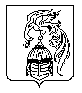 